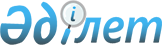 О создании Государственного учреждения "Центр технической защиты информации" Канцелярии Премьер-Министра Республики КазахстанПостановление Правительства Республики Казахстан от 12 апреля 2000 года N 557



          Сноска. В заголовок внесены изменения - постановлением Правительства 
РК от  20 сентября 2002 г. N 1036 .








          В целях совершенствования системы защиты государственных секретов 
Правительство Республики Казахстан постановляет:




          1. Создать Государственное учреждение "Центр технической защиты 
информации" (далее - Учреждение) Канцелярии Премьер-Министра Республики 
Казахстан. 
<*>



          Сноска. В пункт 1 внесены изменения - постановлением Правительства РК 
от  20 сентября 2002 г. N 1036 .




          2-3 (Пункты 2-3 исключены - постановлением Правительства РК от  20 
сентября 2002 г. N 1036 )




          4. -Настоящее постановление вступает в силу со дня подписания.





     Премьер-Министр
     Республики Казахстан

     (Специалисты: Мартина Н.А.
                   Каберник О.И.)


					© 2012. РГП на ПХВ «Институт законодательства и правовой информации Республики Казахстан» Министерства юстиции Республики Казахстан
				